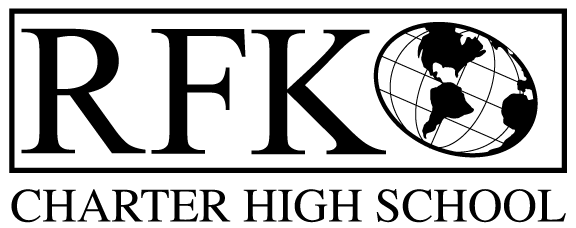 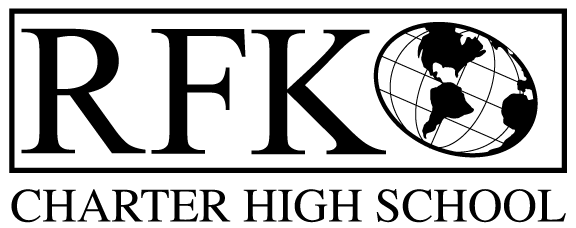 4300 Blake Rd. SWAlbuquerque, NM 87121PHONE: 505-243-1118     FAX: 505-242-7444Mission RFK Charter School prepares, motivates, and supports students to achieve their college and career goalsin partnership with their families and the community.Governance Council Meeting AgendaThursday, September 21, 2017, 5:30 PMNext meeting:  October 19, 2017 4300 Blake Rd. SWAlbuquerque, NM 87121PHONE: 505-243-1118     FAX: 505-242-7444PUBLIC NOTICE OF RFK GOVERNANCE COUNCIL MEETING ANNUAL MEETINGRobert F. Kennedy Charter School will hold a regular meeting of the Governance CouncilDateThursday, September 21, 2017Time5:30 PMLocationRFK Charter High School4300 Blake Rd. SWAlbuquerque, NMIf you are an individual with a disability who is in need of a reader, amplifier, qualified sign language interpreter or any other form of auxiliary aid or service to attend or participate in the meeting, please contact the administrative offices of RFK High School at least one week prior to the meeting or as soon as possible.  Public documents, including the agenda and minutes, can also be provided in various accessible formats.  RFK High School Administrative offices – 505-243-1118TimeItemPresenterDiscussion/ActionFollow Up5:30-5:35Approval of agendaVote5:35-5:40Approval of August 20, 2017 meeting minutesVote5:40-5:45AnnouncementsVote5:45-6:00Public comment6:00-6:20Finance Committee report for July – discussion and approvalCash disbursement approvalBAR(s) approvalFinancial Health reportIrene SanchezVoteVoteVoteVote6:20-6:30Previous (2015-16) Audit Findings report:Payroll contributions, travel and per diem reimbursements, purchasing and procurement, cash control, personnel file review, background checksIrene Sanchez6:30-6:45Middle School Transition reportLawrence Torres6:45-7:00Credit Acquisition reportCindy O’Neill, Pete Ciurczak7:00-7:10Performance Contract discussionJoseph Escobedo7:10-7:25State Report Card review and discussionRobert Baade7:25-7:35Discussion of new GC training requirementsMargie Lockwood7:35-7:45GC self-evaluation resultsMargie Lockwood7:45-7:55Executive Director’s reportRobert Baade7:55AdjournVote